PARROCCHIA SANTA MARIA ASSUNTA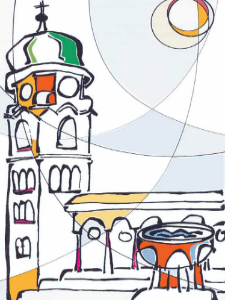 piazza della chiesa, 2138016 MEZZOCORONAtelefono: 0461 60 37 81www.mezzocorona.diocesitn.itemail: mezzocorona@parrocchietn.itAi gentili genitori dei bambini che andranno in II elementare della parrocchia di MEZZOCORONA	Carissimi papà e mamme,	ci rivolgiamo a voi che avete fatto battezzare nella fede cristiana i vostri figli e a quanti lo desiderano per il prossimo futuro. I vostri figli in questo mese di settembre iniziano la seconda classe primaria “elementare”. Anche la comunità parrocchiale è attenta alla loro crescita spirituale e cristiana e per questo dalla seconda elementare propone anche ai bambini il cammino della catechesi. 	Esso non è primariamente finalizzato ai Sacramenti ma all’intera vita cristiana che, nel suo itinerario, prevede anche la celebrazione dei Sacramenti della Iniziazione Cristiana (oltre al Battesimo, la Confermazione e l’Eucaristia, e anche la Riconciliazione) nei diversi momenti ed età della vita. 	Per questo cammino chiederemo la disponibilità di qualche mamma o papà a collaborare per guidare i vostri figli; può essere l’occasione anche per voi adulti di riprendere in mano la vostra formazione cristiana per trasmettere il Vangelo alle vostre famiglie.	Vi proponiamo un incontro di gioco e conoscenza per i vostri bambini previsto per sabato 23 settembre 2023 alle ore 15 in Oratorio (via San Giovanni Bosco, 10); quindi alle ore 16.- con voi genitori avvieremo un dialogo insieme ad altri catechisti/e.    Grato per l’attenzione e la disponibilità che vorrete riservare alla nostra proposta che si affianca al vostro impegno educativo, porgiamo un codiale salutoMezzocorona, 10 settembre 2023  Il parroco don Giulioe il gruppo delle catechiste/i